Witam Was serdecznie moje „Misiaczki”.Jest mi bardzo smutno, że nie mogę spotkać się z Wami, ale możemy pobawić się  wspólnie z rodzicami. Pozdrawiam Was cieplutko Temat: Zwierzęta wiejskie. Powitanie zwierzątek - wprowadzenie w tematykę zajęć.„A sio” – zabawa.  Dziecko idzie w kierunku rodzica (naśladując ruchem odpowiednie zwierzątko):Rodzic: –  Idą koguty, dziobać buty (gdy dziecko jest już blisko rodzica)  - A sio, koguty!a dziecko krzyczy: Kukuryku, kukuryku. Rodzic: –  Idą kury do kurnika (gdy dziecko jest już blisko rodzica)  - A sio, kury! a dziecko odpowiada: Ko, ko, ko. Rodzic: –  Idą indory do stodoły –  A sio, indory!a dziecko krzyczy: Gul, gul, gul Rodzic: –  Idą psiaki łobuziaki – Do budy psiaki! a dziecko zaczynają ujadać: Hau, hau.Przeczytam wiersz, a Ty posłuchaj uważnie, ponieważ będę zadawała pytania.Wiersz pt. Na wiejskim podwórku / Stanisław Kraszewski (sylwety zwierząt do wykorzystania w wierszu, można wydrukować i wyciąć Załącznik Nr 2)Na podwórko dumne matki prowadziły swoje dziatki: Krowa – łaciate cielątko, Koza – rogate koźlątko, Owca – kudłate jagniątko, Świnka – różowe prosiątko, Kurka – pierzaste kurczątko, Gąska – puchate gąsiątko, Kaczka – płetwiaste kaczątko, Każda prowadzi swoje dzieciątko! Wtem ujrzały pieska Burka, który urwał się ze sznurka. Tak się bardzo przestraszyły, że aż dzieci pogubiły. Krowa – łaciate cielątko, Koza – rogate koźlątko, Owca – kudłate jagniątko, Świnka – różowe prosiątko, Kurka – pierzaste kurczątko, Gąska – puchate gąsiątko, Kaczka – płetwiaste kaczątko, Każda zgubiła swoje dzieciątko! Wtem gospodarz konną furką wjechał prosto na podwórko. Zszedł czym prędzej ze swej furki, zamknął Burka do komórki. Lamentują biedne mamy: „Co my teraz robić mamy?”.Wtem z kryjówek wyszły dziatki, odnalazły swoje matki: Krowę – łaciate cielątko, Kozę – rogate koźlątko, Owcę – kudłate jagniątko, Świnkę – różowe prosiątko, Kurkę – pierzaste kurczątko, Gąskę – puchate gąsiątko, Kaczkę – płetwiaste kaczątko, Znalazło mamę każde dzieciątko.Po przeczytaniu wiersza zadajemy dziecku pytania: Jakie zwierzęta wystąpiły w wierszu? Co wydarzyło się w wierszu? Kto spowodował kłopoty? Co zrobił gospodarz?Odgłosy zwierząt- zadajemy dziecku pytanie: Jakie zwierzęta można spotkać na wiejskim podwórku? Jakie odgłosy wydają? https://www.youtube.com/watch?v=yLiRpy71W50Następnie dziecko wykonuje zadanie KP3.30a i b. (Karta Pracy 3, strona 30a i b).Stary Donald farmę miał – zaśpiewajmy razem piosenkę:(możemy wykorzystać jako akompaniament, np. drewniane łyżki kuchenne)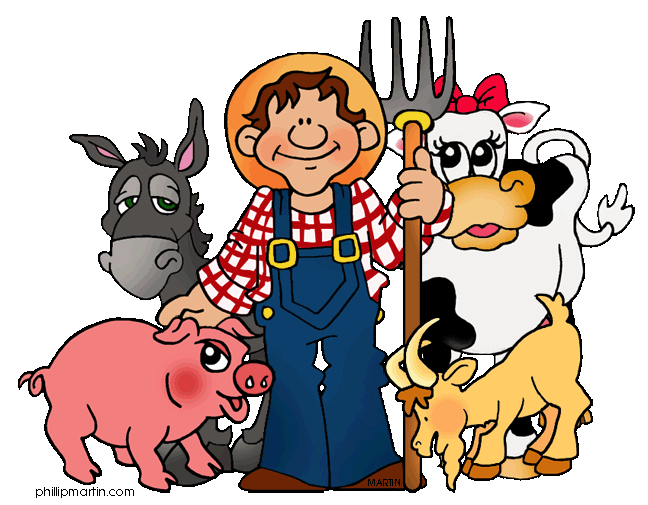 https://www.youtube.com/watch?v=KITSIpt5GzAZwierzakowe cienie –  odrysowywanie cieni zwierząt wiejskich.Do zabawy są potrzebne plastikowe lub drewniane figurki zwierząt wiejskich. W słoneczny dzień można przeprowadzić zabawę na dworze, w pochmurny przy świetle lampy lub latarki. Ustawiamy zabawki w rzędzie. Oświetlamy je latarką, tak żeby powstał cień. Odrysowujemy cienie i wypełniamy ich kontury (dowolnie np. kredki, plastelina, farby itp.)ZROBIMY SOBIE MAŁĄ PRZERWĘ NA ZABAWĘWprowadzanie litery Ł, ł, Czy znasz jakieś wyrazy rozpoczynające się na głoskę „ł”? (ławka, łokieć, łuk, łyżka….), a może poszukamy takich przedmiotów w domu, które rozpoczynają się na głoskę „ł”?       Ł ł                                                                 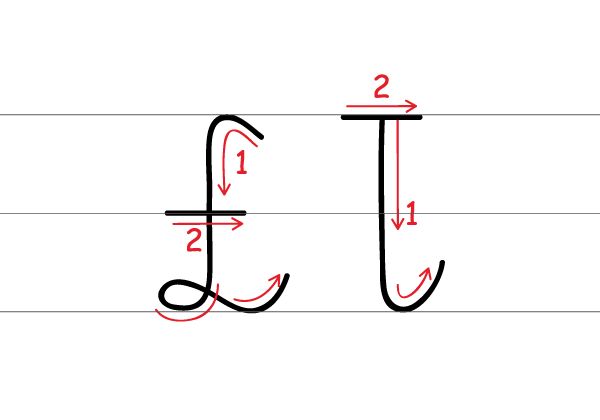 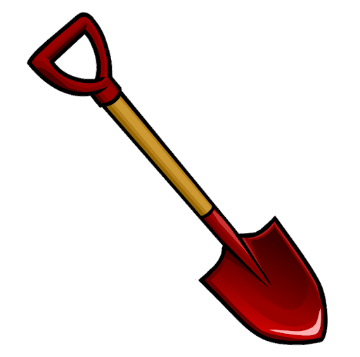 łopatało-pa-tał-o-p-a-t-a     (czerwone samogłoski, niebieskie spółgłoski)Podzielimy wyraz na sylaby: ło-pa-ta, Ile sylab?  Co słyszę na początku? – Jaką głoskę?- „ł”, Co słyszę na końcu?- Jaką głoskę? – „a”.  Podzielimy teraz wyraz łopata na głoski: ł-o-p-a-t-a   (Ile głosek? policzymy)(Do zabawy możemy wykorzystać nasze literki – Wyszukaj spośród wszystkich literek taką samą literkę, którą dzisiaj poznajemy). Możemy spróbować układać wyrazy z poznanych już liter i litery „ł”.Nauczymy się teraz pisać literę Ł, ł.Najpierw paluszkiem w powietrzu, potem po śladzie (Załącznik Nr 1), możemy też wykorzystać rozsypaną na tacy mąkę lub kaszkę i pisać paluszkiem, układać literę z różnych przedmiotów: sznurek, koraliki, wstążka, sznurowadło, plastelina itp. (Pamiętajmy! Uczymy dzieci pisać litery pisane, nie drukowane )Wykonajmy zadanie w Kartach Pracy • KP3.29 (Karta Pracy 3, strona 29a i b)Wykorzystajmy książkę „Kropki, kreski i litery”  - opracujmy literkę Ł, ł. Załącznik Nr 1.Załącznik Nr 2Krowa – cielątko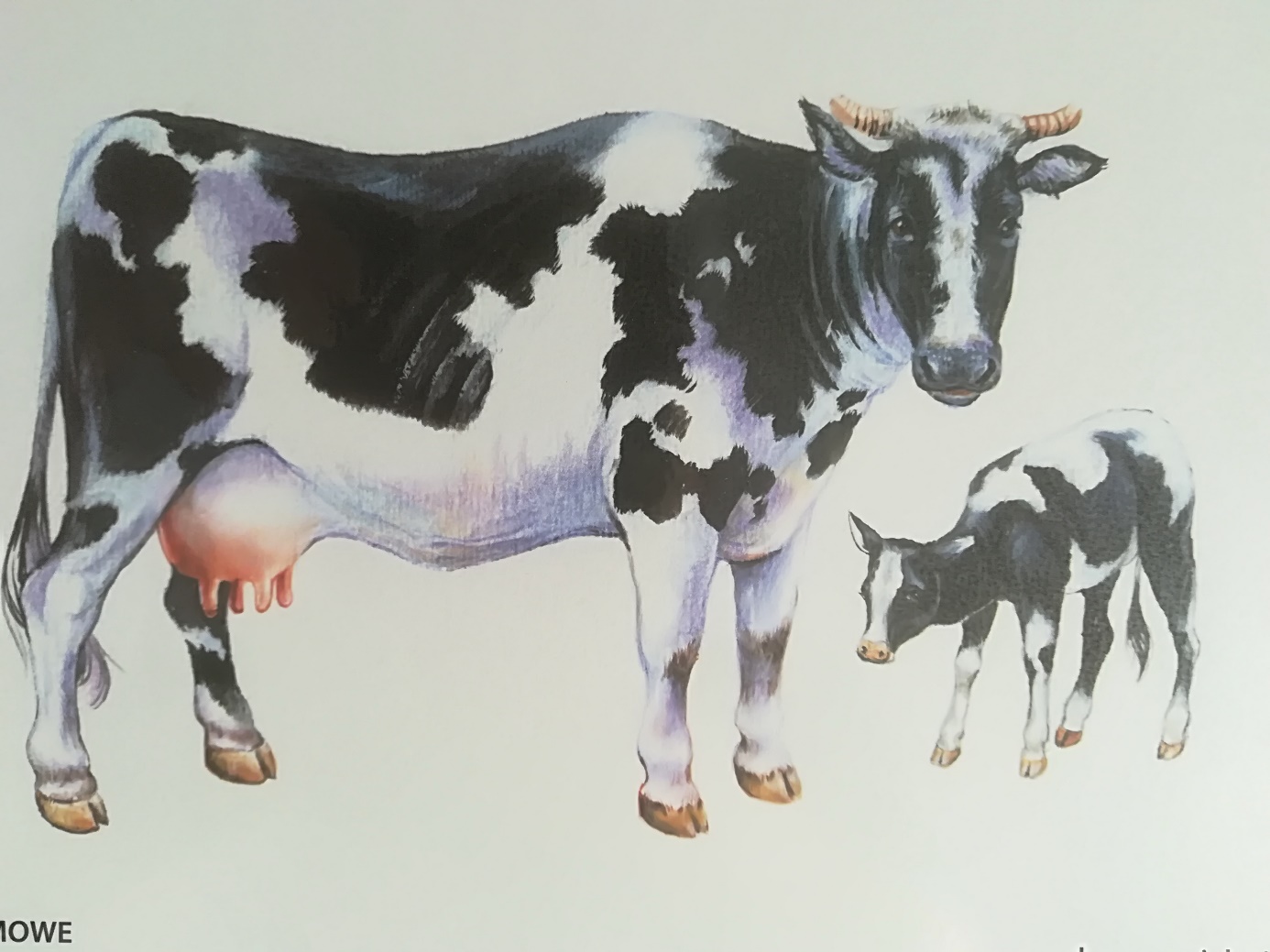 Koza – koźlątko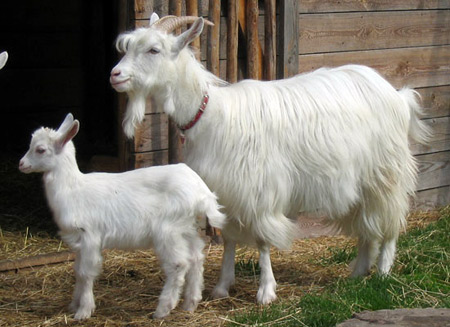 Owca – jagniątko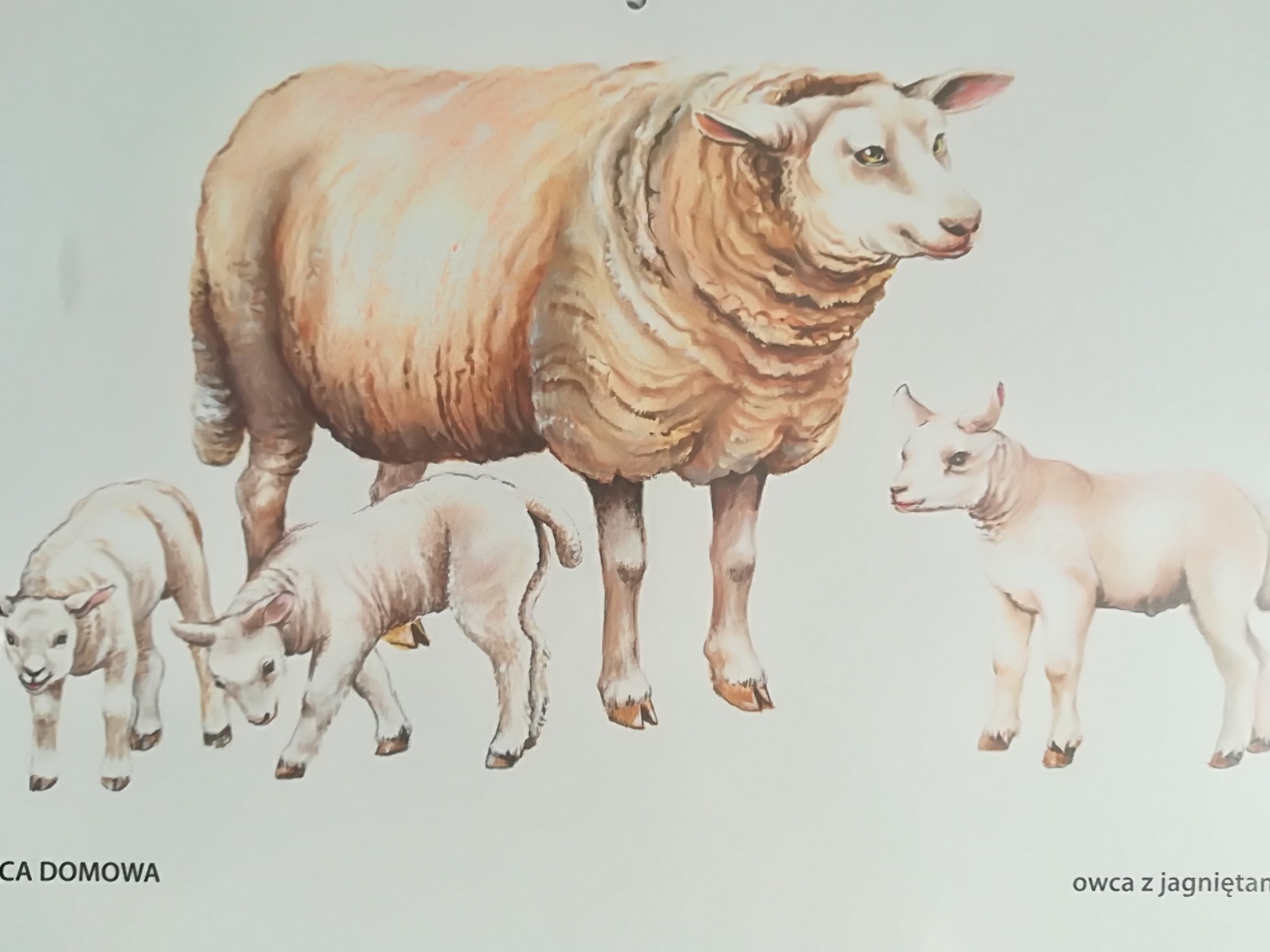 Świnka – prosiątko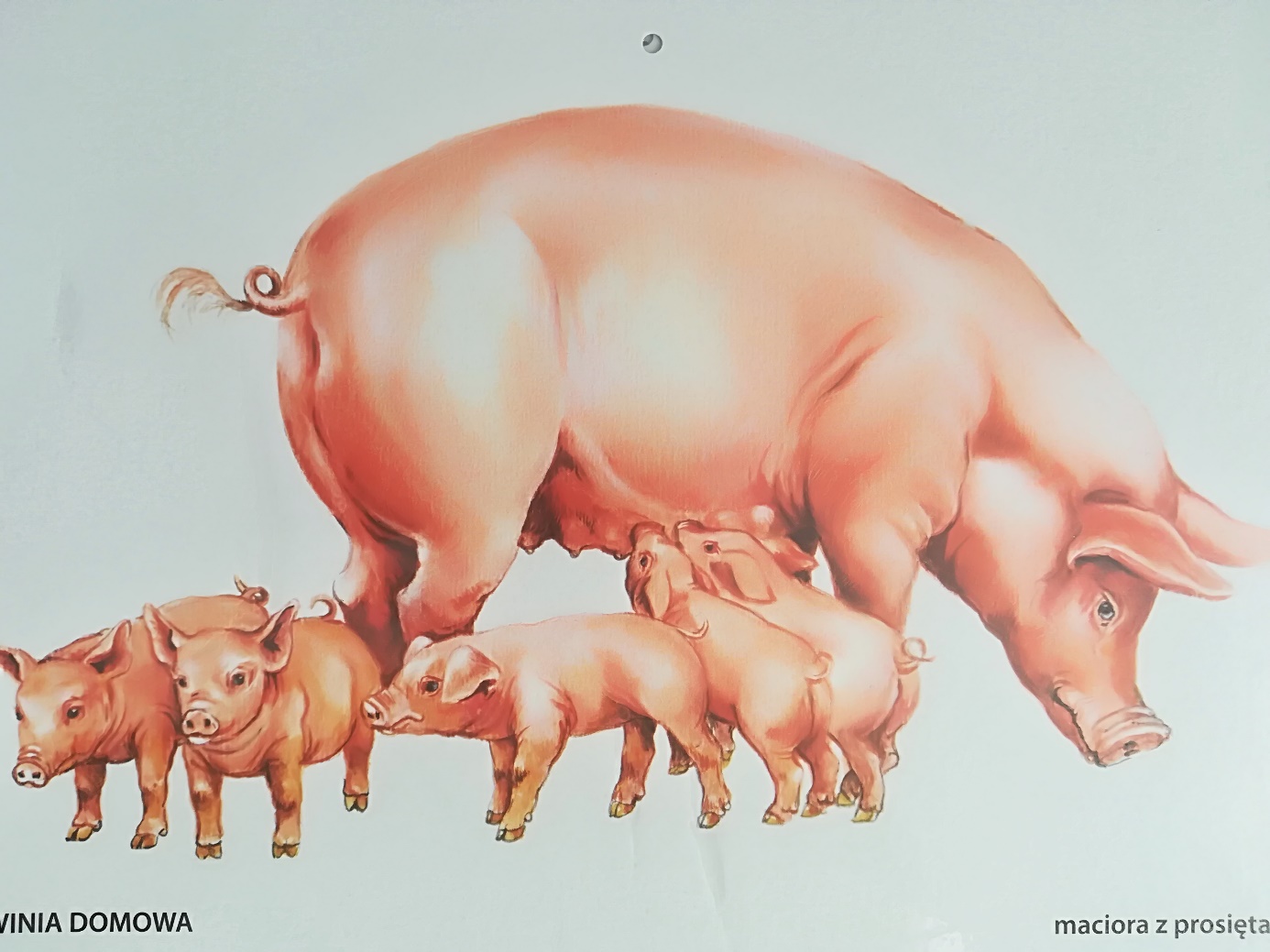 Kura – kurczątko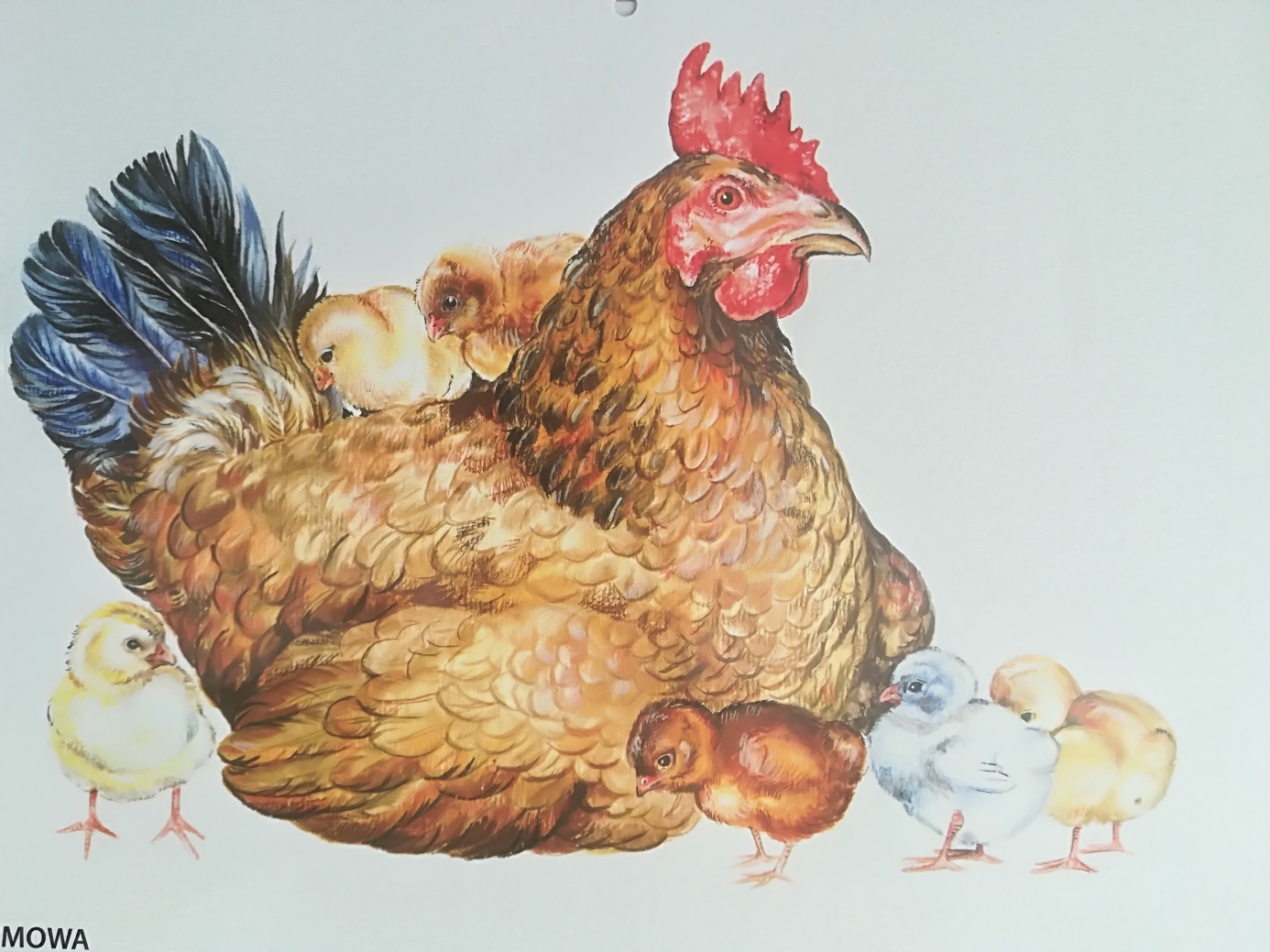 Gąska – gąsiątko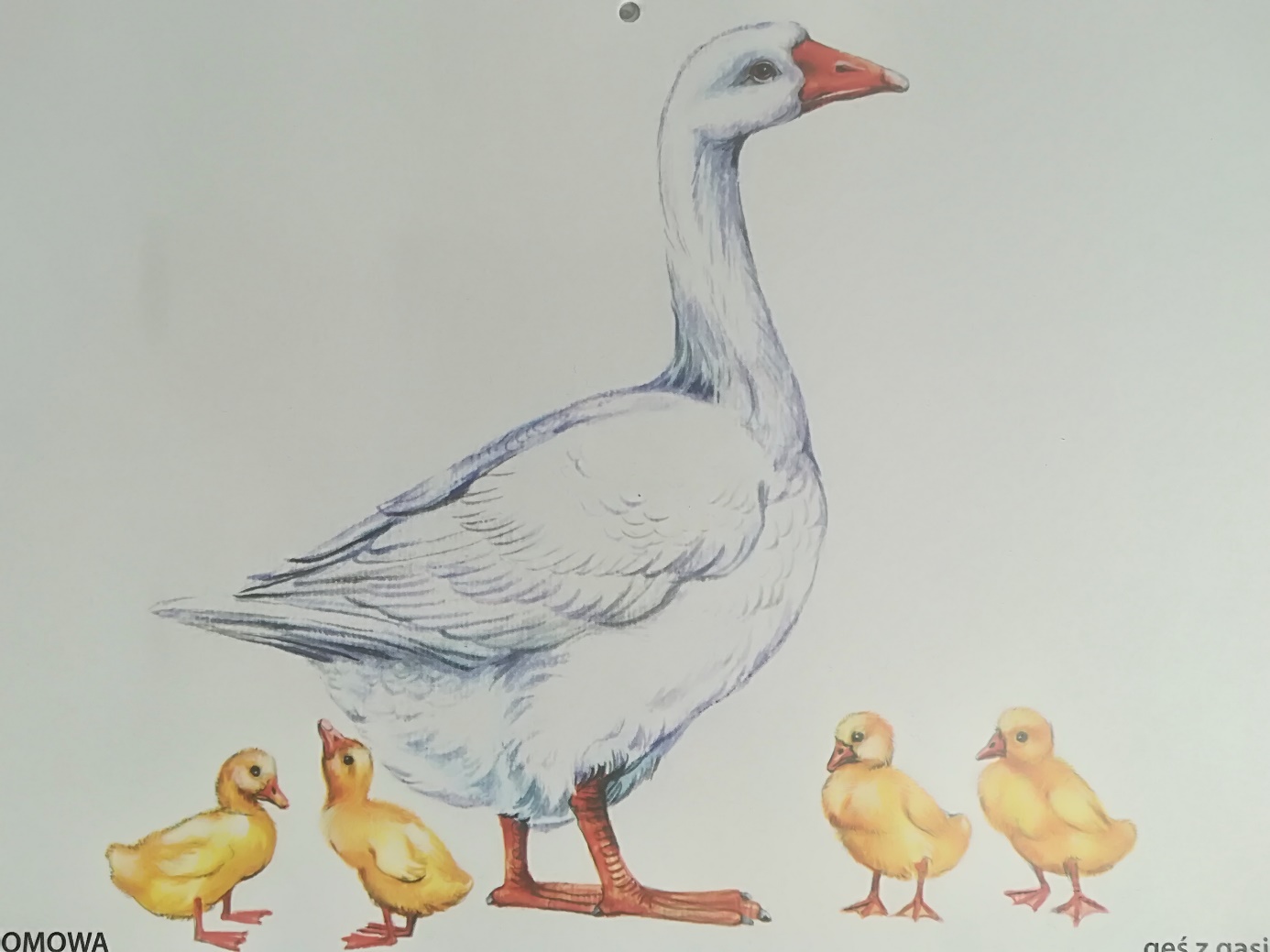 Kaczka – kaczątko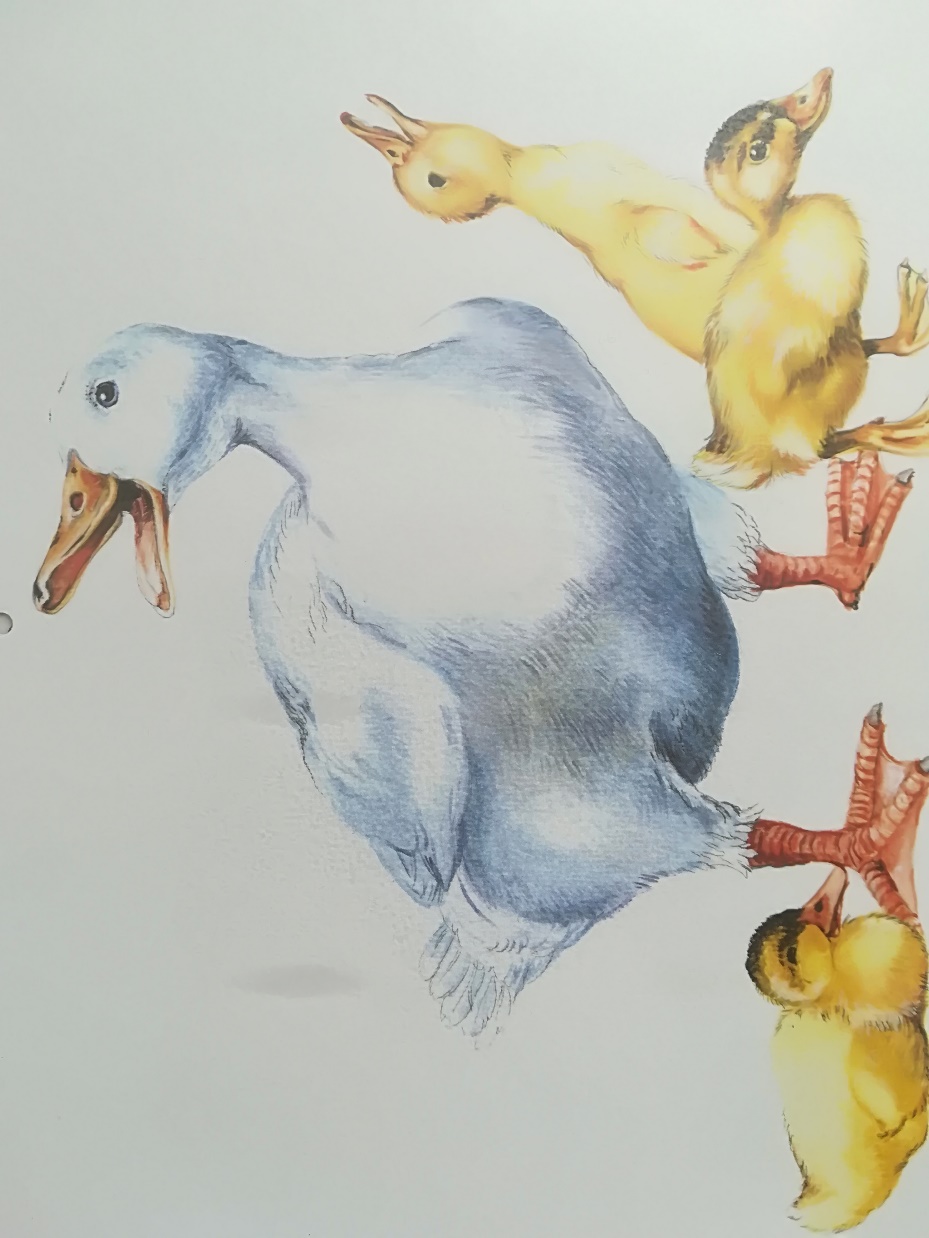           Piesek Burek                                                                                      Gospodarz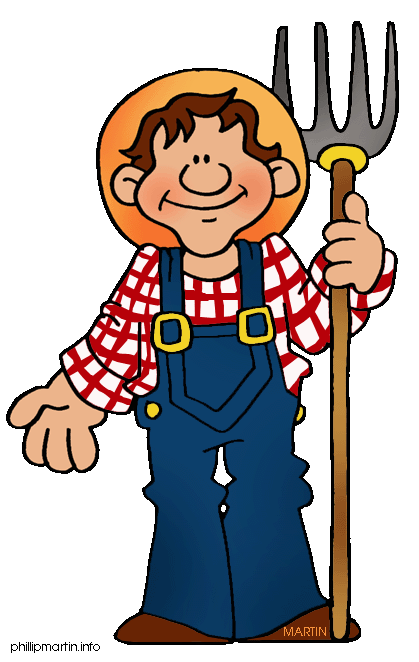 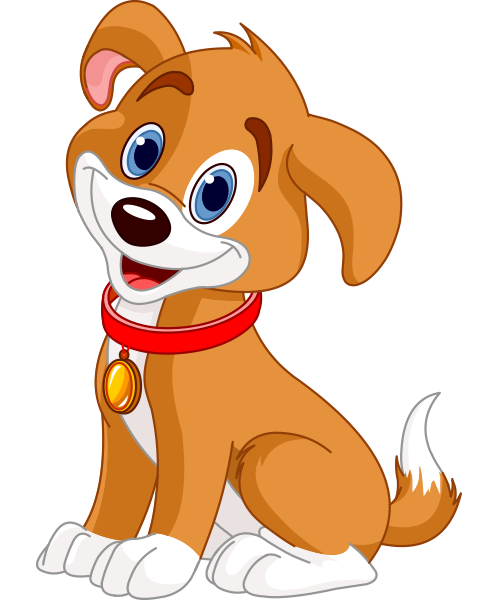 